Neuroscience Assessment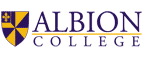 Lisa Lewis <lblewis@albion.edu>Lisa Lewis <lblewis@albion.edu>Fri, Oct 1, 2010 at 12:46 PMTo: "W. Jeffrey Wilson" <wjwilson@albion.edu>Cc: Barbara Keyes <Bkeyes@albion.edu>, Ruth Schmitter <RSCHMITTER@albion.edu>, Mareike Wieth <mwieth@albion.edu>, Bindu Madhok <BMADHOK@albion.edu>, Tammy Jechura <tjechura@albion.edu>To: "W. Jeffrey Wilson" <wjwilson@albion.edu>Cc: Barbara Keyes <Bkeyes@albion.edu>, Ruth Schmitter <RSCHMITTER@albion.edu>, Mareike Wieth <mwieth@albion.edu>, Bindu Madhok <BMADHOK@albion.edu>, Tammy Jechura <tjechura@albion.edu>